SCHEDA DI AUTOVALUTAZIONE DI LETTURA E COMPRENSIONE CLASSE IIILEGGO E COMPRENDO…..ISTRUZIONI: DOPO AVER LETTO, METTI  UNA CROCETTA SULLA FACCINA CHE DESCRIVE “LA COMPETENZA”/LIVELLO CHE HAI RAGGIUNTO NELLA LETTURA E NELLA COMPRENSIONE._______________________________________________________________________________________SCHEDA DI AUTOVALUTAZIONE DI LETTURA E COMPRENSIONE CLASSE IIILEGGO E COMPRENDO…..ISTRUZIONI: DOPO AVER LETTO, METTI  UNA CROCETTA SULLA FACCINA CHE DESCRIVE “LA COMPETENZA”/LIVELLO CHE HAI RAGGIUNTO NELLA LETTURA E NELLA COMPRENSIONE.LEGGOLEGGO IN MODO INCERTO E STENTATOLEGGO IN MODO SUFFICIENTEMENTE CORRETTO.LEGGO IN MODO CORRETTO RISPETTANDO LA PUNTEGGIATURA: POTREI LEGGERE PIU’ VELOCEMENTELEGGO VELOCEMENTE, CON ESPRESSIONE E RISPETTANDO LA PUNTEGGIATURA.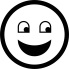 COMPRENDO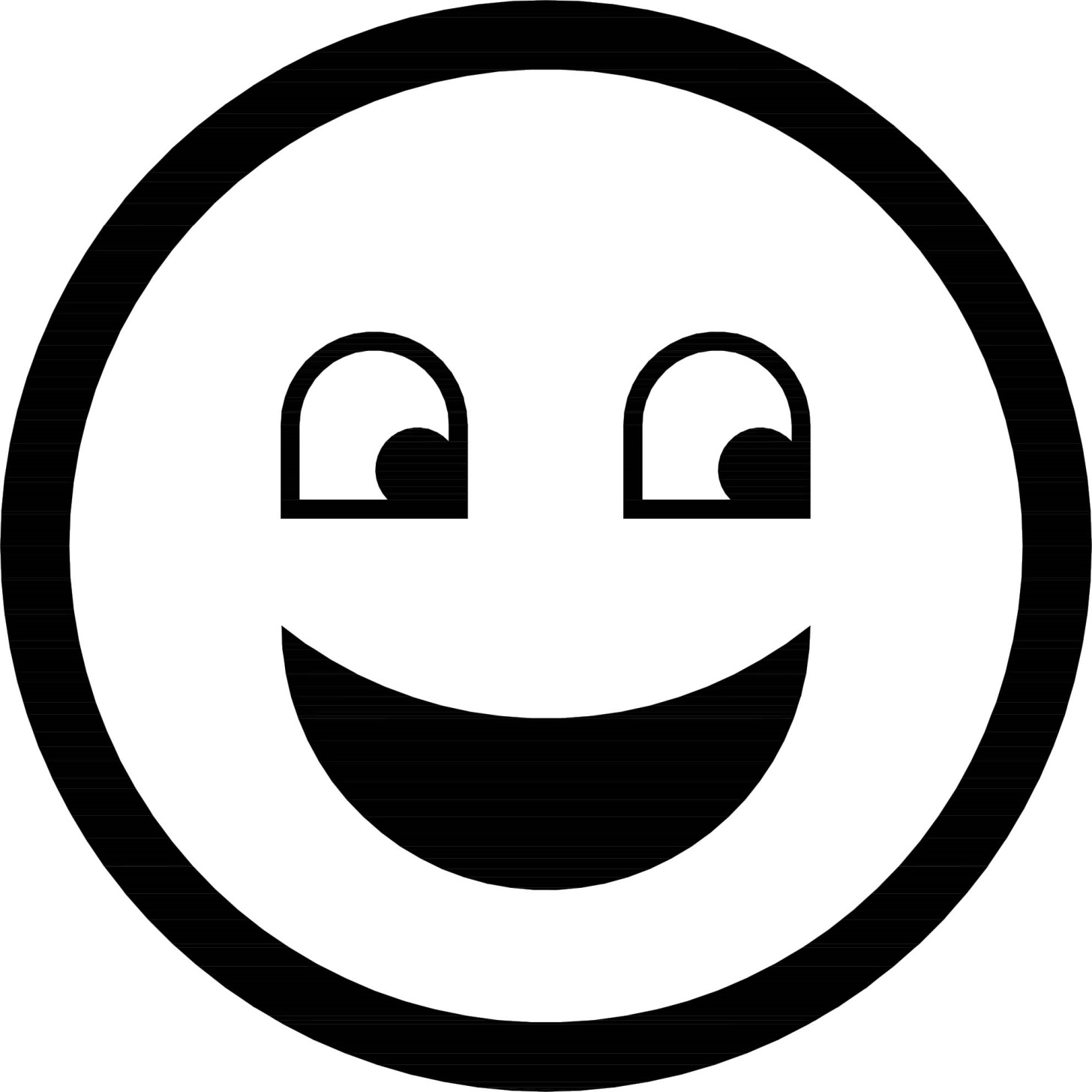 1. SO INDIVIDUARE I PERSONAGGI (CHI?)2. SO RICONOSCERE IL LUOGO (DOVE?)3. SO RICONOSCERE IL TEMPO (QUANDO?)4. SO CAPIRE CHE COSA SUCCEDE?1. SO INDIVIDUARE I PERSONAGGI (CHI?)2. SO RICONOSCERE IL LUOGO (DOVE?)3. SO RICONOSCERE IL TEMPO (QUANDO?)4. SO CAPIRE CHE COSA SUCCEDE?1. SO INDIVIDUARE I PERSONAGGI (CHI?)2. SO RICONOSCERE IL LUOGO (DOVE?)3. SO RICONOSCERE IL TEMPO (QUANDO?)4. SO CAPIRE CHE COSA SUCCEDE?1. SO INDIVIDUARE I PERSONAGGI (CHI?)2. SO RICONOSCERE IL LUOGO (DOVE?)3. SO RICONOSCERE IL TEMPO (QUANDO?)4. SO CAPIRE CHE COSA SUCCEDE?LEGGOLEGGO IN MODO INCERTO E STENTATOLEGGO IN MODO SUFFICIENTEMENTE CORRETTO.LEGGO IN MODO CORRETTO RISPETTANDO LA PUNTEGGIATURA: POTREI LEGGERE PIU’ VELOCEMENTELEGGO VELOCEMENTE, CON ESPRESSIONE E RISPETTANDO LA PUNTEGGIATURA.COMPRENDO1. SO INDIVIDUARE I PERSONAGGI (CHI?)2. SO RICONOSCERE IL LUOGO (DOVE?)3. SO RICONOSCERE IL TEMPO (QUANDO?)4. SO CAPIRE CHE COSA SUCCEDE?1. SO INDIVIDUARE I PERSONAGGI (CHI?)2. SO RICONOSCERE IL LUOGO (DOVE?)3. SO RICONOSCERE IL TEMPO (QUANDO?)4. SO CAPIRE CHE COSA SUCCEDE?1. SO INDIVIDUARE I PERSONAGGI (CHI?)2. SO RICONOSCERE IL LUOGO (DOVE?)3. SO RICONOSCERE IL TEMPO (QUANDO?)4. SO CAPIRE CHE COSA SUCCEDE?1. SO INDIVIDUARE I PERSONAGGI (CHI?)2. SO RICONOSCERE IL LUOGO (DOVE?)3. SO RICONOSCERE IL TEMPO (QUANDO?)4. SO CAPIRE CHE COSA SUCCEDE?